Easter Sunday	9th April 2023He is risen!Mass Times at St Alphege
or St Joseph’s, Peasedown if indicatedSat	8th	Holy Saturday		20.00	Sun	9th	Easter Sunday		9.00	(Peasedown)		11.00			18.00	Mon	10th	Monday within the Octave of Easter		10.00	Tue	11th	Tuesday within the Octave of Easter		10.00			11.00	Wed	12th	Wednesday within the Octave of Easter		No MassThu	13th	Thursday within the Octave of Easter		18.00	Fri	14th	Friday within the Octave of Easter		12.00	Sat	15th	Saturday within the Octave of Easter		10.00	Sun	16th	Second Sunday of Easter		9.00	(Peasedown)		11.00			18.00	Sunday CoffeeCoffee is served in the Parish Hall after 11.00 Sunday massConfessions	Saturday 10.30 and at CallChoir Practice	19.00 Wednesdays in HallPsalter	ProperSunday Readings:	Year AWeekday Readings:	Year 1Baptisms & Marriages:	Contact the Parish PriestMothers Prayer Group	Tuesdays 9.00-9:45 Term TimeDiocesan Prayer League	St Alphege, Bath 
& St Joseph, PeasedownCycle of Prayer: EasterNew Members of the Church, Vocations, Human Work, The Right Use of the Media, The Church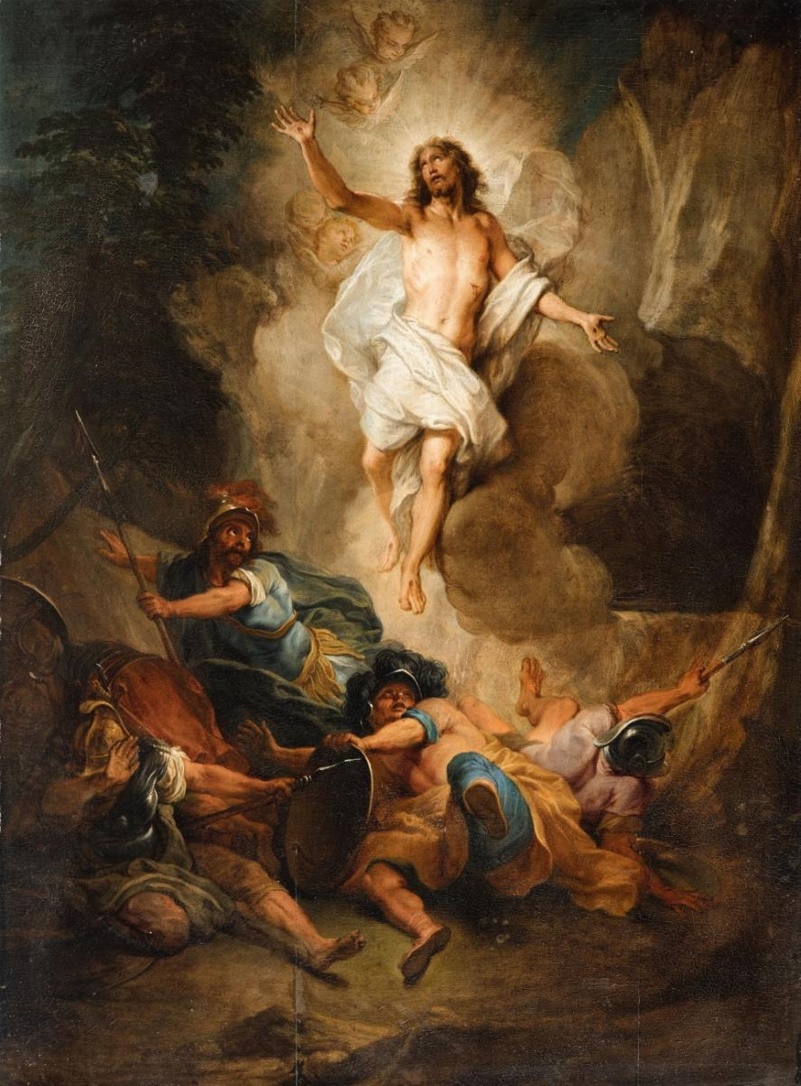 The Resurrection of Christ, Nicholas BertinEaster SundayEaster Sunday is the most important feast in the Liturgical Year because it celebrates the central Christian mystery of the resurrection. The Jews keep the Sabbath holy as they were instructed to in the Ten Commandments but we Christians keep Sundays holy because the first day of the week was the day of the resurrection.It is especially important that we mark this day by going to Church but also by celebrating together as a family. Right across Europe families will be sitting down to an Easter lunch often involving lamb, reminding us that Jesus was the Lamb of God. The Jewish people ate lamb at the Passover as they were intructed to do by God and since the Last Supper was essentially a Passover meal we Christians continue to do this at Easter.	Father AlexJesus Christ, the BorrowerThe people of the world have known,
and still know, their need of a Saviour.
When he comes, he comes as one in need.
He is born in a borrowed stable,
and learns the trade of a borrowed father.
He eats and sleeps in borrowed homes,
preaches from borrowed boats,
enters a capital city on a borrowed donkey.
He shares his last supper in a borrowed room.
Betrayed for borrowed money
he is aided with his cross by a borrowed shoulder.
He borrows a home for his mother,
and is buried in a borrowed tomb.
Risen and alive in power, he is still a borrower:
He wishes to borrow you and me.Be a saint 
rather than be called oneSt BrunoLittle ChurchVolunteers urgently needed to lead Little Church. Ideally the parents of the children who attend should lead the sessions. Please let Father Alex know if you can help. We have not held Little Church for the last few weeks due to lack of helpers. It would be good if they could restart soon. It only needs a short liturgy, the Gospel, a brief discussion and a few prayers with some time to draw a picture.Social CommitteeThere will be a meeting of the Social Committee in the Parish Hall on Friday 14th April. All welcome.Coronation Garden PartyOur Coronation Garden Party will be held after Sunday Mass on Sunday 7th May. If you would like to bake cakes or help in any way please contact Emily 07886 396681 or Debbie 07804 900594Eucharistic MinistersWe are looking for a few new Eucharistic Ministers who could bring communion to the housebound once a month. Please talk to Father Alex. Easter Organ ConcertWe are holding an Organ recital on Friday 21st April at 19.00. The organist is Shean Bowers and music includes ‘Occasional Oratorio’ by Handel, ‘Nun Danket Alle Gott’ by Bach, ‘O Fili et Filiae’ by Dandrieu and ‘An Easter Alleluia’ by Slater and several other works. Tickets £10 adults, £5 concessions. Refreshments in the Parish Hall afterwards.When the well’s dry, 
we know the worth of waterBenjamin FranklinForthcoming DatesSocial Committee	14th AprilOrgan Concert	21st AprilElizabethan Jesuits Talk	28th AprilElizabethan Jesuits Talk	5th MayCoronation Garden Party	7th MayElizabethan Jesuits Talk	19th MayReaders Course	3rd JuneCorpus Christi Procession, Prior Park	11th JuneInternational Evening	16th June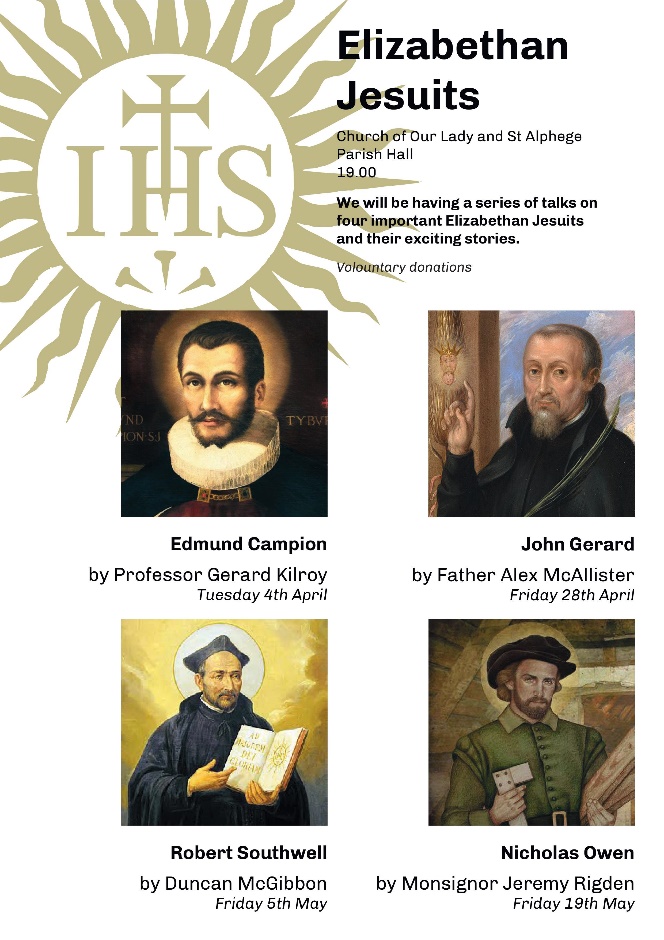 MissioPlease return your Missio red boxes to the sacristy for counting and pick up any old ones from the back of the Church. Please make sure they are correctly labelled. In total £1,069 was raised in the last year plus those who have direct debits with Missio. An excellent result! If you would like a Missio box please ask.To one who has faith, 
no explanation is necessary
To one without faith, 
no explanation is possibleSt Thomas AquinasBeaconsThe next meeting of the Beacons is 24th of April with fund raising for ‘Ripple Effect’, previously known as ‘Send a Cow’, see poster in the Church porch. Readers CourseWe have organised a course for readers from all the parishes in Bath here at St Alphege on Saturday 3rd June from 11.00 to 15.00. Please bring a packed lunch.Upcoming Special Collections23rd April Clifton Adoption Society, 7th May Clergy TrainingSunday Collection2nd April Plate £387.78, Gift Aid Envelopes £42Readers11.00: Karen n/w Bibian, 18.00; 18.00 Dominic n/w Grainne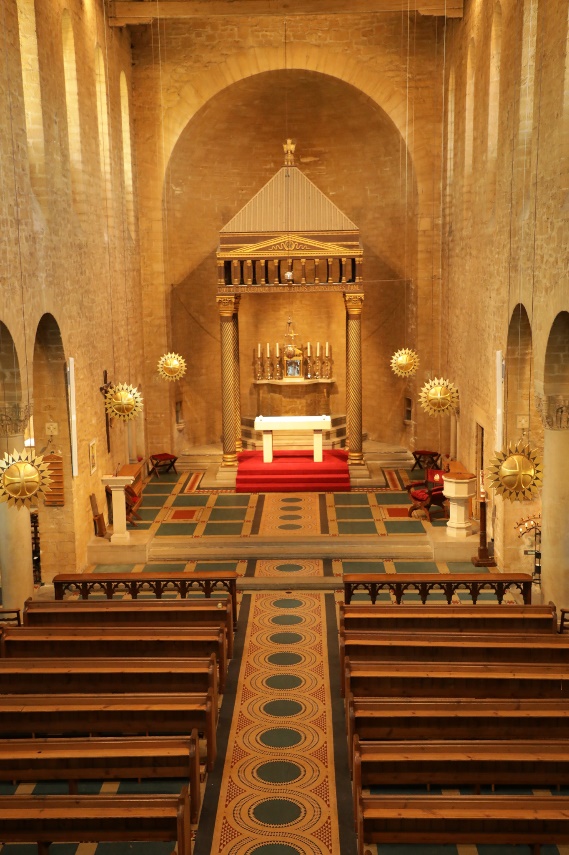 Parish of 
Our Lady and St Alphege, Bath
together with
St Joseph’s, Peasedown St JohnParish Priest: Father Alex McAllister SDSThe Presbytery, Oldfield Lane, Bath BA2 3NR
01225 424894 / 07788 415200bath.stalphege@cliftondiocese.com
www.saintalphege.org.uk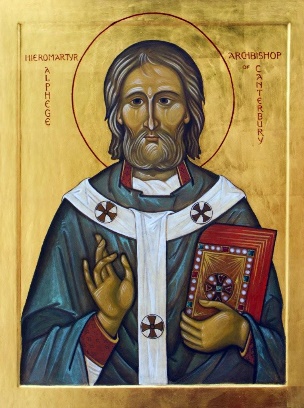 We wish all our parishioners a very happy and blessed Easter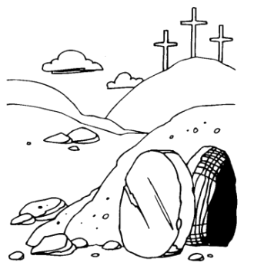 